Kirchenchor Kammer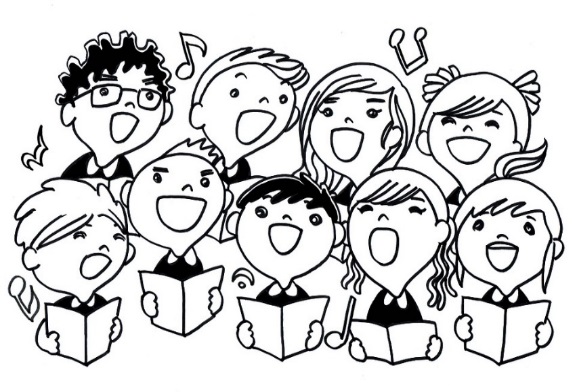 Wo man singt da lass Dich nieder, böse Menschen haben keine Lieder!  Johann Gottfried SeumeDu singst gerne? Suchst Geselligkeit? Möchtest den Gottesdienst mitgestalten?.... und hast am Montagabend noch nichts vor?Schau doch einfach mal ganz unverbindlich bei uns vorbei. Wir hoffen auf Unterstützung von neuen Sängern und Sängerinnen!Wir proben wieder ab Montag, den 17.09.18 von 19:30 – 21:00 Uhr im Pfarrheim in Kammer und freuen uns über jede neue Stimme.